Berufsschule Industrie,
Finanzen und Transport
1120 Wien, Längenfeldgasse 13-15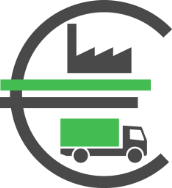 T: 01-4000-95360E: office.912065@schule.wien.gv.atW: www.bsift.atCHECKLISTE FÜR DEN LEHRLING ZUM SCHULSTARTFolgende Unterlagen werden für die Einschreibung in die Berufsschule benötigt/fehlen noch (Dokumente bitte im Original mitnehmen):Den Online Bereich finden sie unter www.bsift.at/EinschreibungDas Team der Berufsschule für Industrie, Finanzen und Transport freut sich auf eine erfolgreiche Zusammenarbeit und wünscht einen guten Schulstart!Info über ein Portrait-Foto für die EDU-Card (SchülerInnenausweis)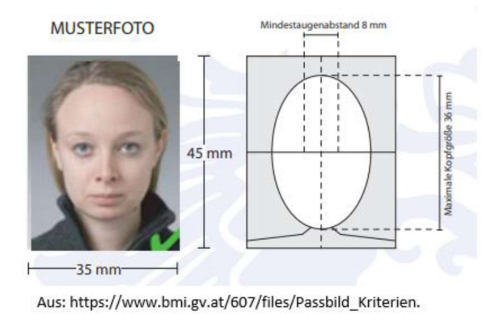 Bitte speichern Sie das Foto wie folgt ab:NACHNAME_Vorname.jpgUnterlagen vorhandenfehltSchülerInneneinschreibbogen (Download von www.bsift.at/Service/Anmeldung und Schulbeginn)Passfoto digital (Info siehe Rückseite)Geburtsurkunde e-Card (Sozialversicherungskarte)Staatsbürgerschaftsnachweis oder ReisepassEinstellschreiben des Dienstgebers oder Anmeldung zum Lehrvertrag oder Lehrvertrag (falls bereits vorhanden)Vormundschaftsdekret (gerichtlicher Bescheid über das Sorgerecht)MeldezettelJahreszeugnisse der 8. und 9. Schulstufe oder Zeugnis 9. Schuljahr (Originale und Kopien)Zeugnis der zuletzt besuchten Schule falls höher als 9. Schulstufe (Originale und Kopien)Einverständniserklärung Schule und Microsoft 365 (wird am ersten Schultag ausgehändigt)Schulbeitrag insgesamt 15€KUS-Marke (9€), Rotes Kreuz (3€) und EDU-Cards (3€)Schreibgerät sowie Block/Heft oder Tablet/Notebook